“生态课堂下滋养学生艺术素养的有效策略” 研究活动之：艺术组“丰富教学评价”集体备课活动简报新课程特别强调教师要有合作精神，集体备课让教师发挥集体的智慧，以期在思维的碰撞中产生更多的火花，帮助教师加深对教材的理解，拓展教学思路。       艺术组在5月17日开展了集体备课活动，本次集体备课的主题是：丰富教学评价。通过这次活动我看到了我们艺术组老师们教研的积极性和教研的热情，同时也体现了我们老师团结协作和互相帮助的精神。集体备课在教学工作中占据着十分重要的位置，大家在备课中，集思广益，在课程、教法、学法等方面吸取营养，充实自己。这项活动的开展让我们收益很大。今后也要不断的开拓创新，将集体备课这项活动扎扎实实的进行下去。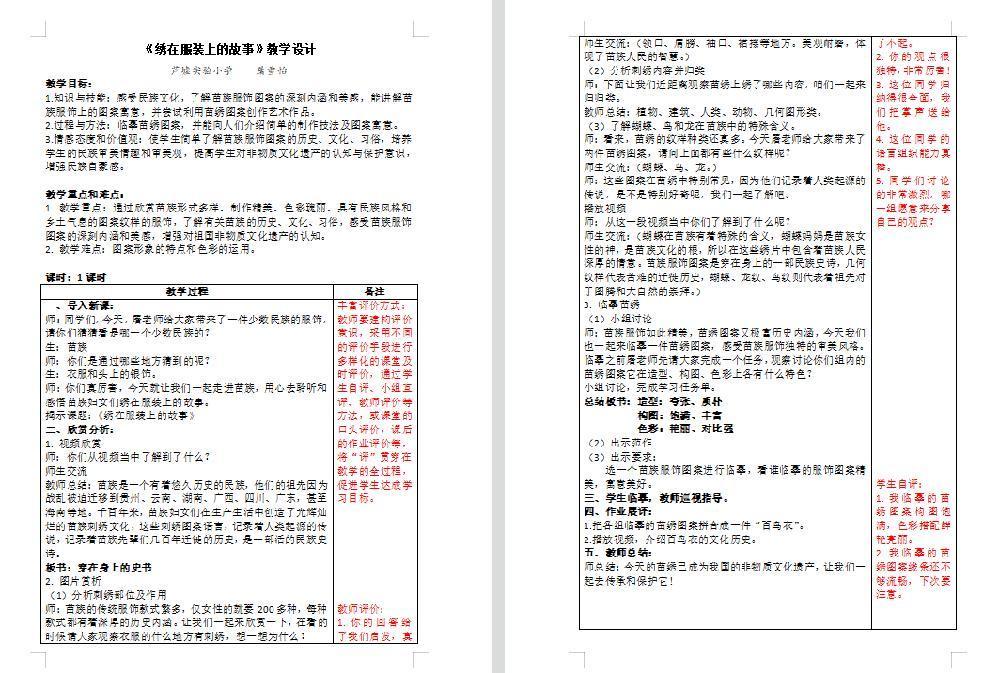 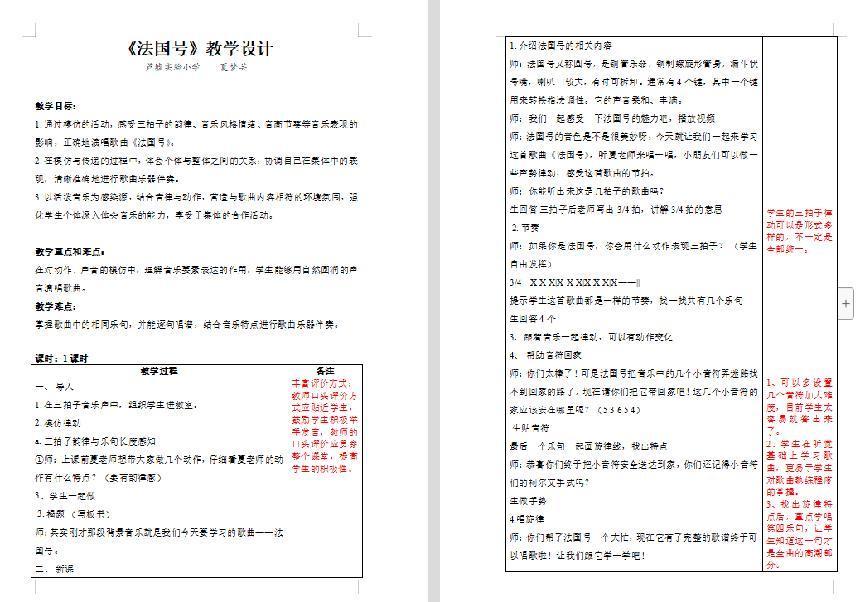 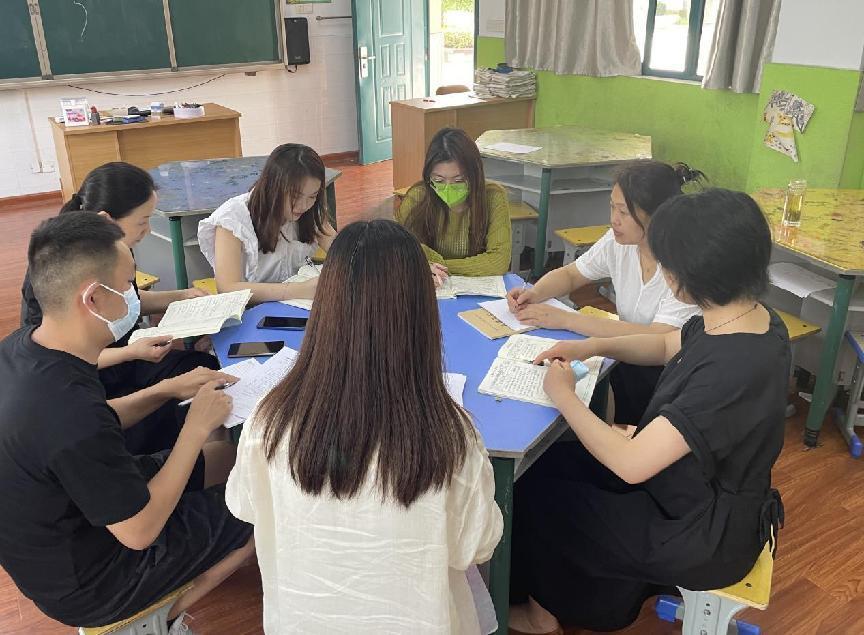 